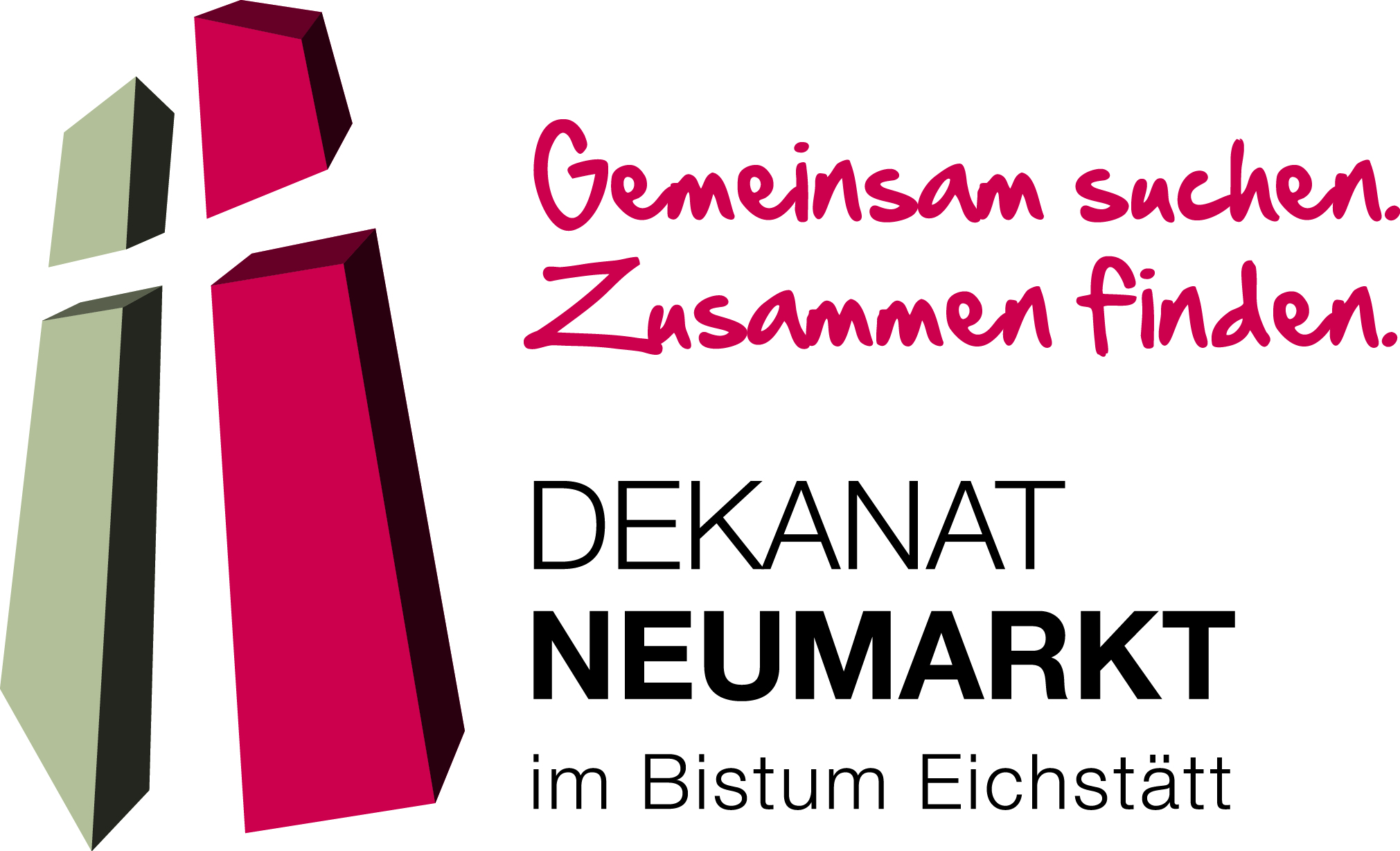 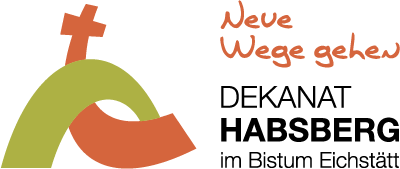 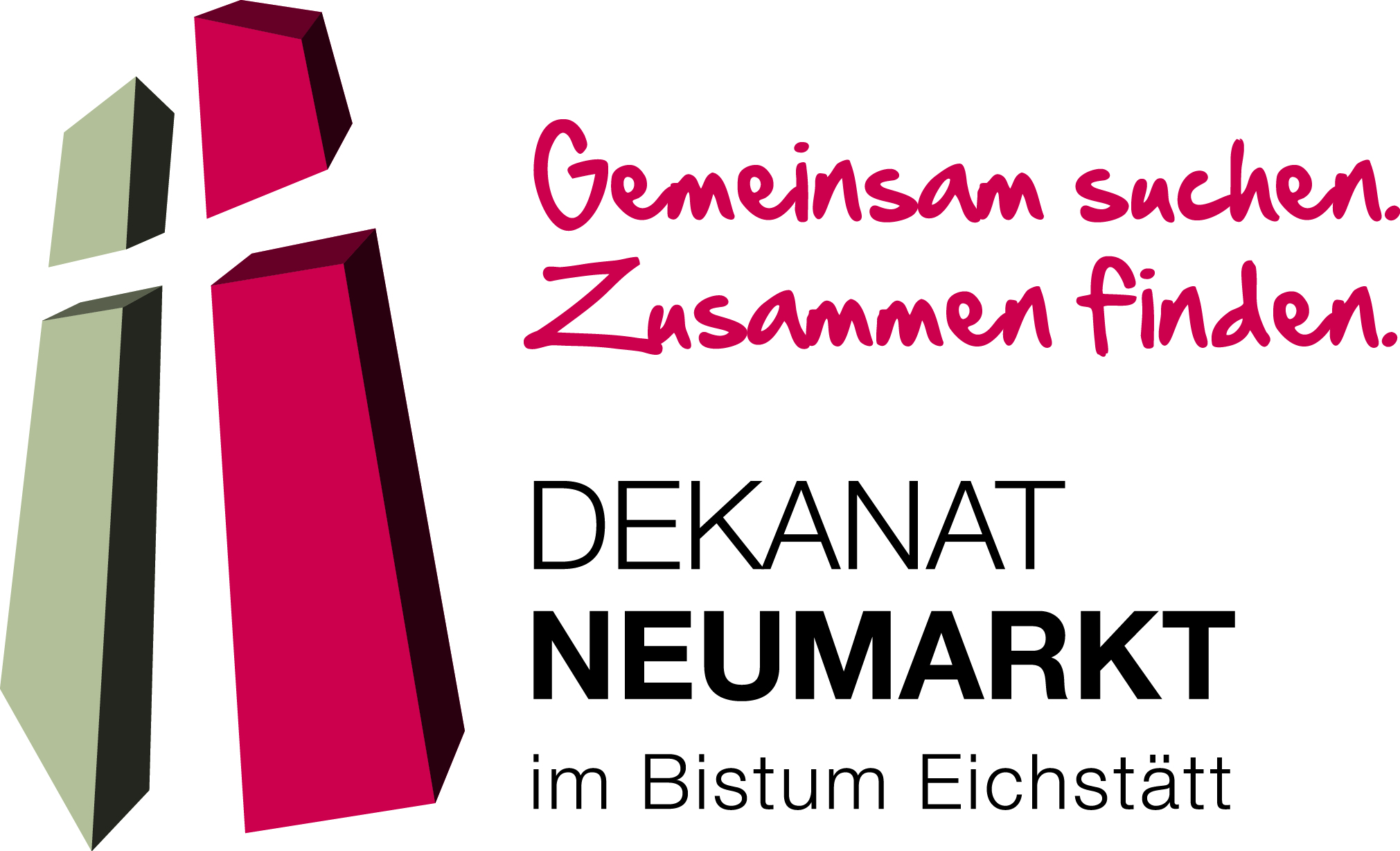 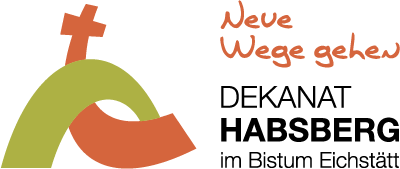 Die Dekanatshomepage von Neumarkt / Habsberg… □ besuche ich regelmäßig				□ besuche ich  gelegentlich□ besuche ich nur, wenn ich einem Link folge	□ besuchte ich zufällig.-----------------------------------------------------Ich nutze die Dekanatshomepage…□ für die gezielte Suche nach bestimmten Informationen□ um mir einen Überblick zu verschaffen.-----------------------------------------------------Die gesuchten Informationen habe ich…□ zügig gefunden	  □ schlecht gefunden		□ nicht gefunden. -----------------------------------------------------Auf der Homepage…□ schaue ich nur auf die Startseite□ lese ich mir die aktuellen Meldungen durch□ suche ich Informationen über die Pfarrverbände und Pfarreien□ nutze ich auch den Downloadbereich□ werfe ich auch einen Blick auf den Terminkalender.		Mehrfachnennung möglich-----------------------------------------------------Ich empfinde die Dekanatshomepage als …□ einladend		□ hilfreich□ übersichtlich	□ unübersichtlich□ informativ		□ aktuell□ lückenhaft		□ überflüssig	□ uninteressant 	□ unattraktiv□ veraltet		□ sympathisch					Mehrfachnennung möglich-----------------------------------------------------Auf der Homepage vermisse ich…□ einen Veranstaltungskalender□ einen guten Überblick über die Gottesdienstzeiten□ Informationen zur Arbeit des Dekanatsbüros□ Hilfestellung für die konkrete Arbeit in der Pfarrei□ einen Überblick über die Gremien und Gruppen im Dekanat□ ______________________________________________________	Mehrfachnennung möglich-----------------------------------------------------In der Zeit der Corona-Pandemie habe ich…□ häufiger die Dekanatshomepage besucht. Dabei suchte ich vor allem Folgendes:   ________________________________________________________________________□ nicht häufiger die Homepage besucht als sonst.-----------------------------------------------------□ Ich bin kirchliche(-)r Mitarbeiter(-in)/ehrenamtlich engagiert □ Ich wohne in / bin engagiert in ___________________________________________